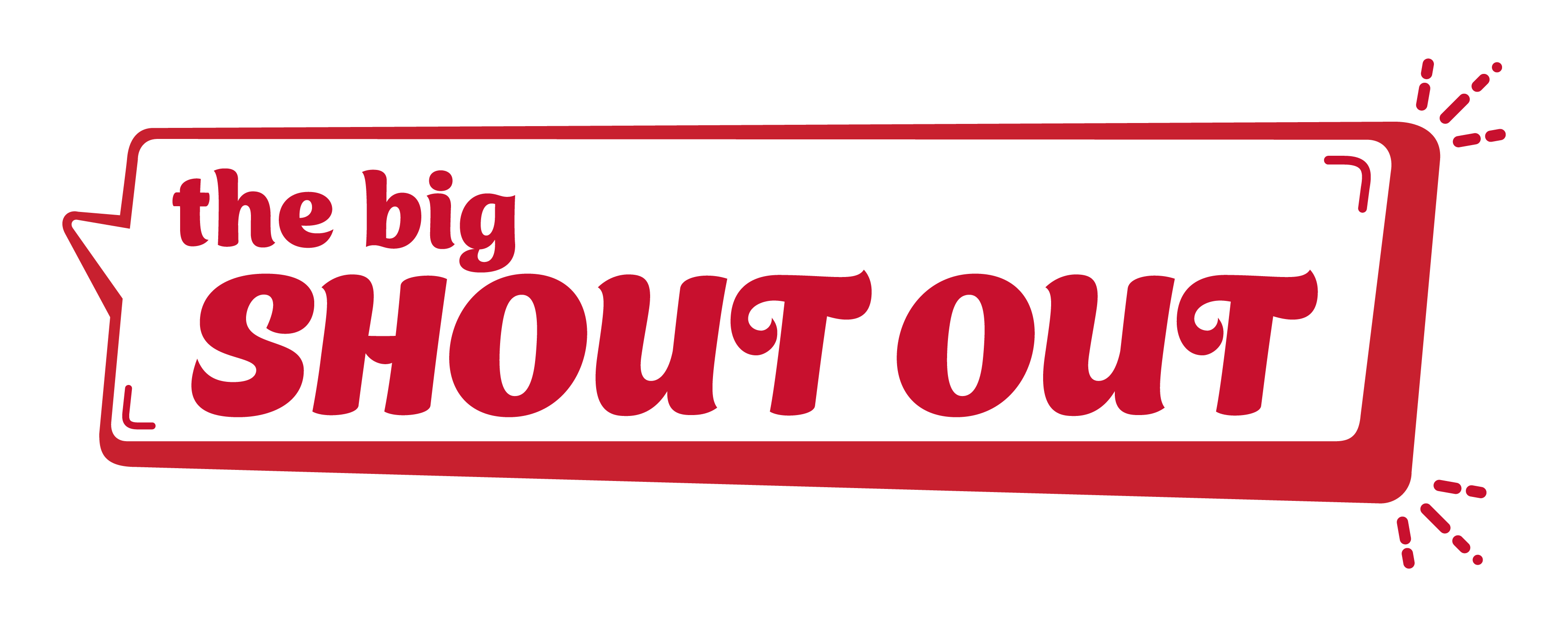 The Big Shout Out- Communications Pack June 2023Copy and messagesSocial media graphics and templatesMedia campaignsContact information.INTRODUCTIONThe Big Shout-out is a new social media campaign for June, including National Volunteer Week (18-24 June), encouraging people to give a shout-out to volunteers.We invite everyone to recognise and thank volunteers - give them a shout-out on social media or shout them morning tea!To help you join in The Big Shout Out, Volunteering New Zealand has created a communications pack with everything you need.COPY and MESSAGESThe Big Shout-out is a new campaign for June, encouraging people to give a shout-out to volunteers. New Zealand is a nation of volunteers - more than 50 percent of kiwis volunteer, giving time and energy to make a difference in our communities. Our vision is for volunteering to be valued and celebrated as a vital part of society.It's time to recognise these unsung heroes and show your thanks. There are many ways to recognise volunteers, including:volunteer spotlights - encourage volunteers to share their stories/ photosset up a virtual gratitude wall and encourage your staff to thank volunteerssocial media challenge - prompt volunteers to share photos/ videos relating to their volunteering, and others to thank volunteers they knowshout volunteers a morning tea!SOCIAL MEDIA GRAPHICSDownload these ready-to-share graphics and share via social media and web.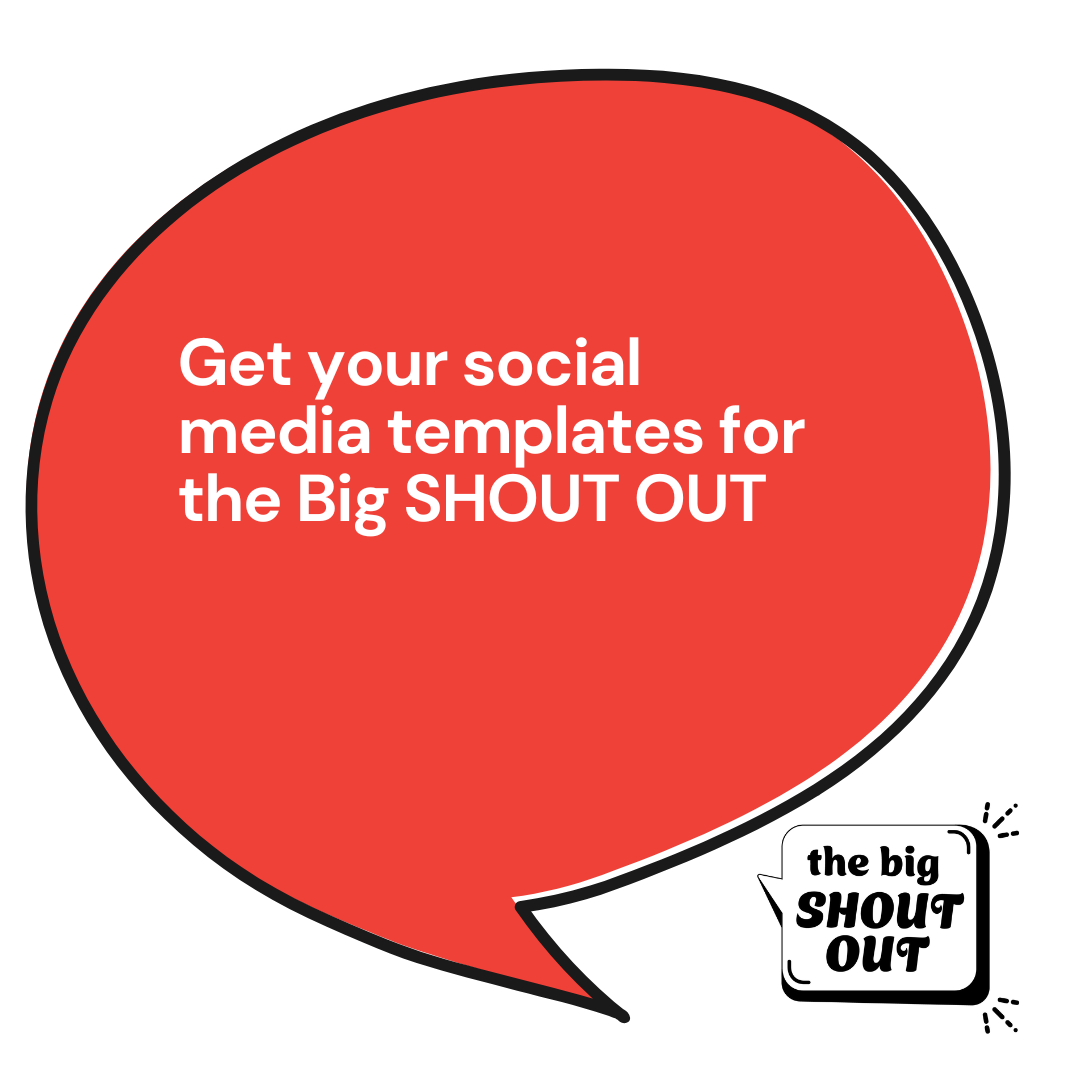 >> Download hereThe Big SHOUT OUT logo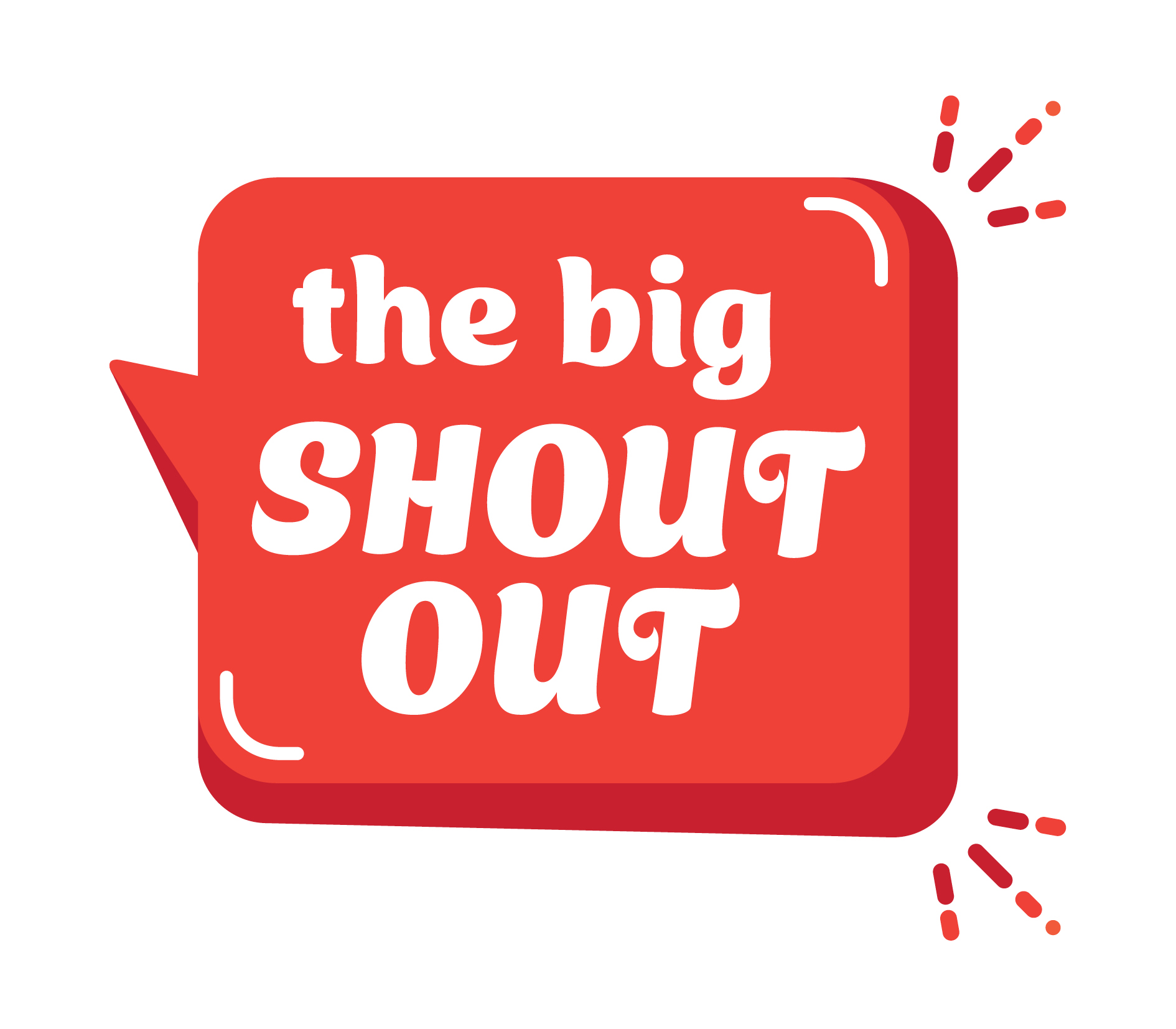 >> Download hereMEDIA CAMPAIGNSRadioListen out for Big Shout-Out advertising on The Breeze and Magic Radio, during 18-24 June, in Auckland, Wellington and Christchurch. A social media post will be run alongside this schedule to celebrate volunteers and invite people to tag a volunteer (prize as an incentive). There will be interviews with the Breakfast hosts on The Breeze, in Wellington and Christchurch. Social Media#thebigshoutout is the hashtag for the campaign, and we encourage everyone to post photos to thank volunteers. You can print a hearts or star image, and take a photo holding the images – makes a great social media photo! Share your storiesWe’d love to hear your volunteer stories and photos. Please use this form to tell us about you and your story.Facebook: @volunteeringNZ  facebook.com/VolunteeringNZInstagram: @volunteeringnzinstagram.com/volunteeringnzLinkedIn: @volunteering New Zealandlinkedin.com/company/volunteering-new-zealandCONTACTFor all communication enquiries please contact:Margaret McLachlanCommunications ManagerVolunteering New ZealandP 027 2478047margaret@volunteeringnz.org.nz